Средства индивидуальной защиты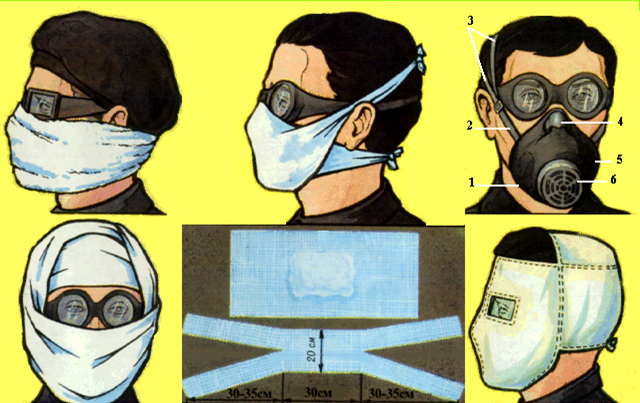 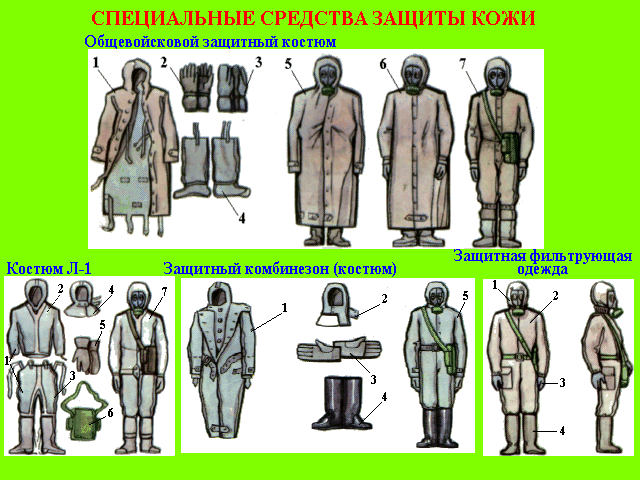 